СПРАВКА МОУ ИРМО «Сосново-Борская НШДС»об участии и проведении мероприятий в рамках Недель финансовой грамотности для детей и молодежи 2023 годаТема профилактической недели: Всероссийская неделя финансовой грамотности среди детей и молодежи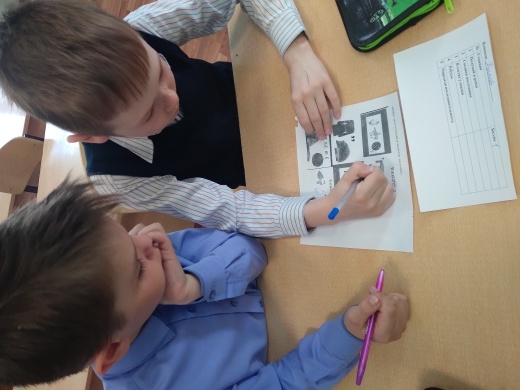 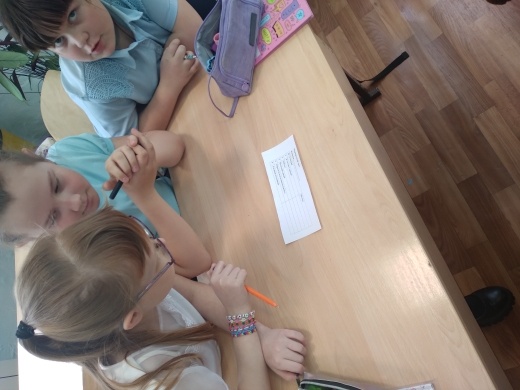 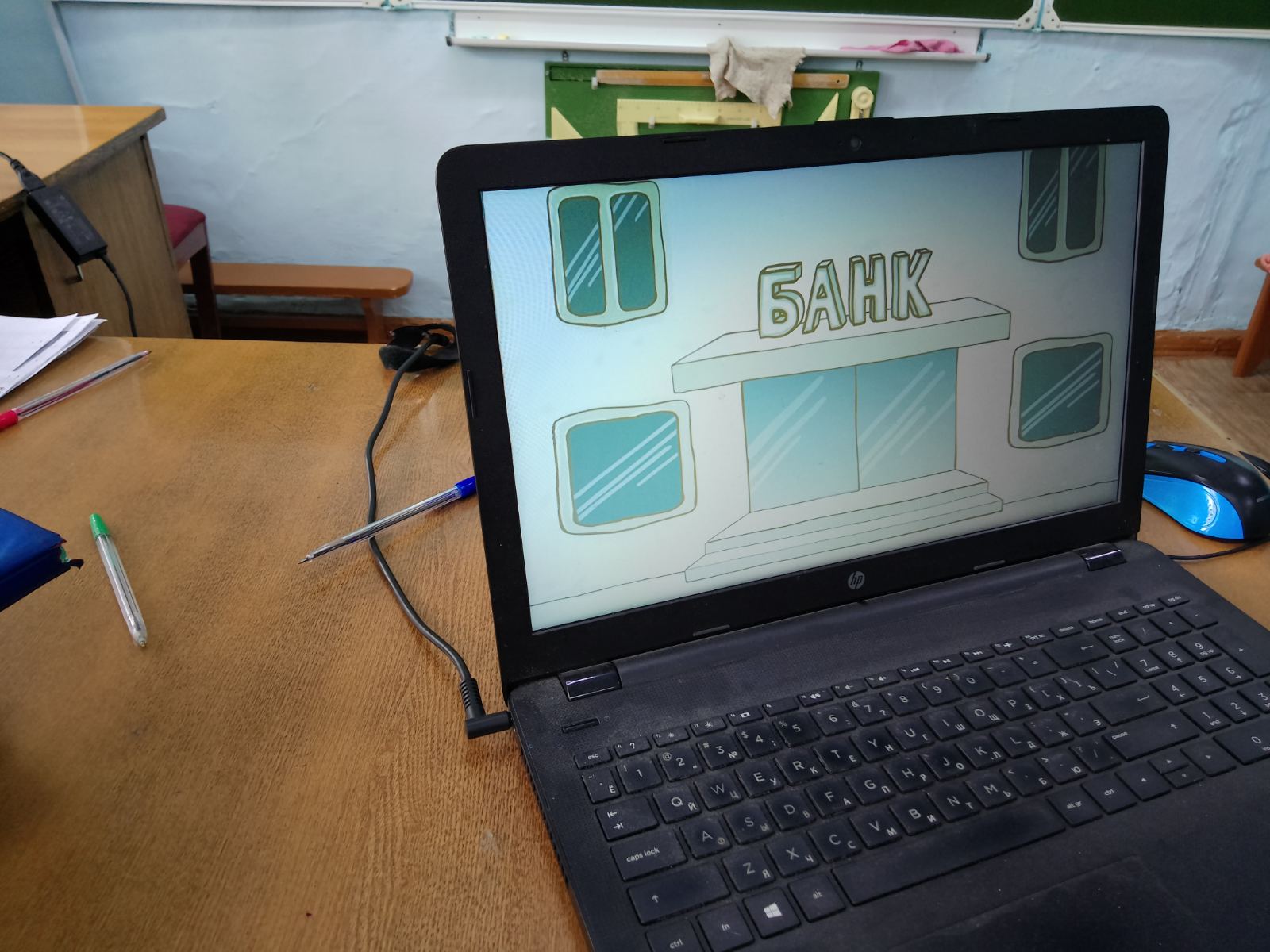 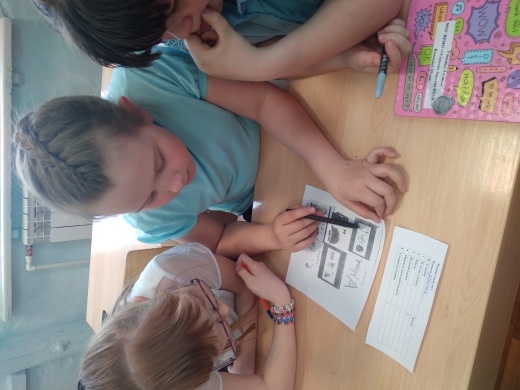 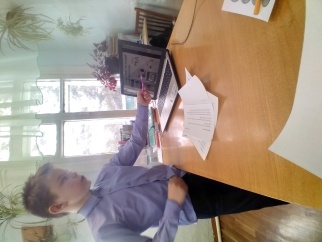 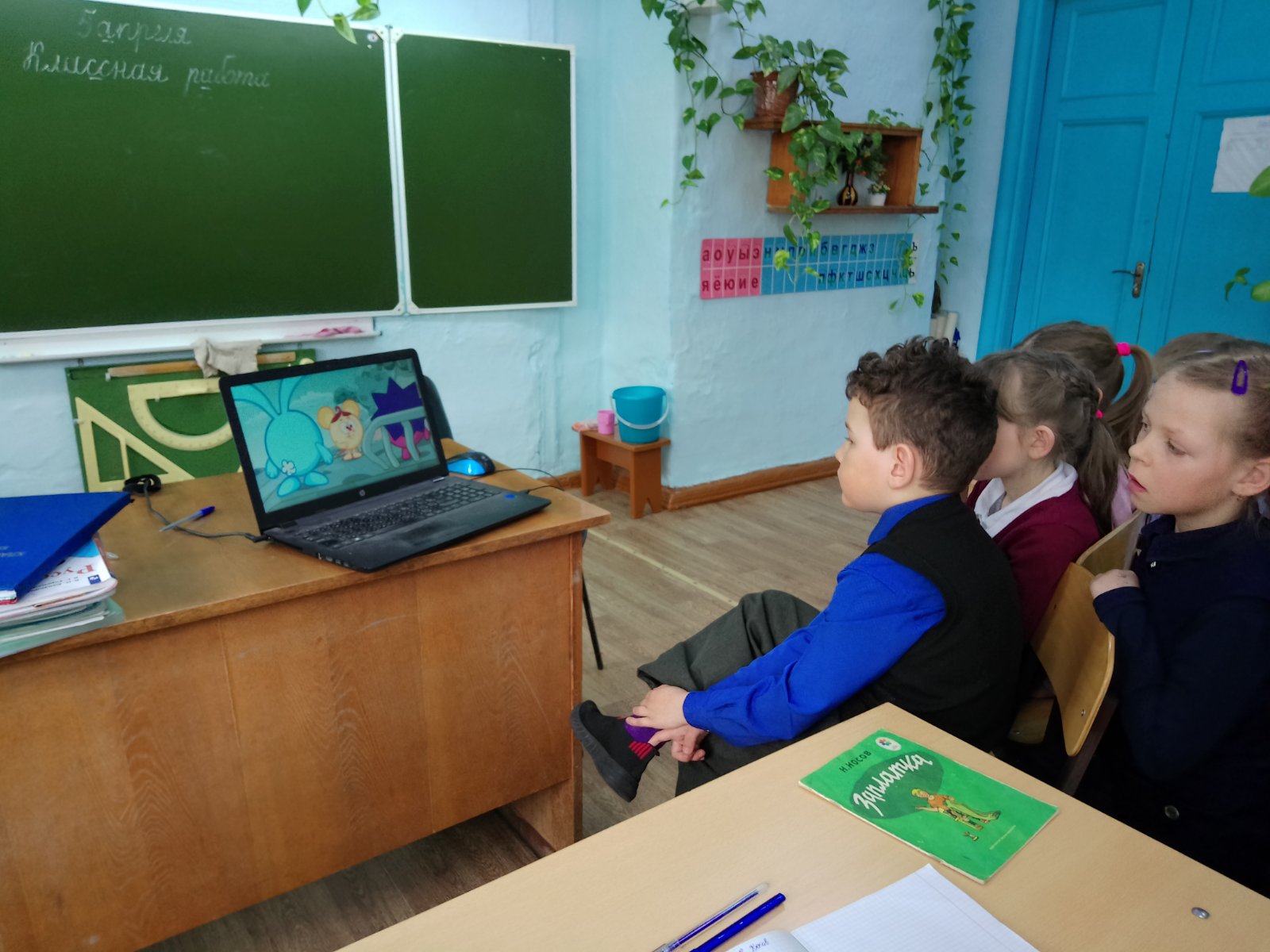 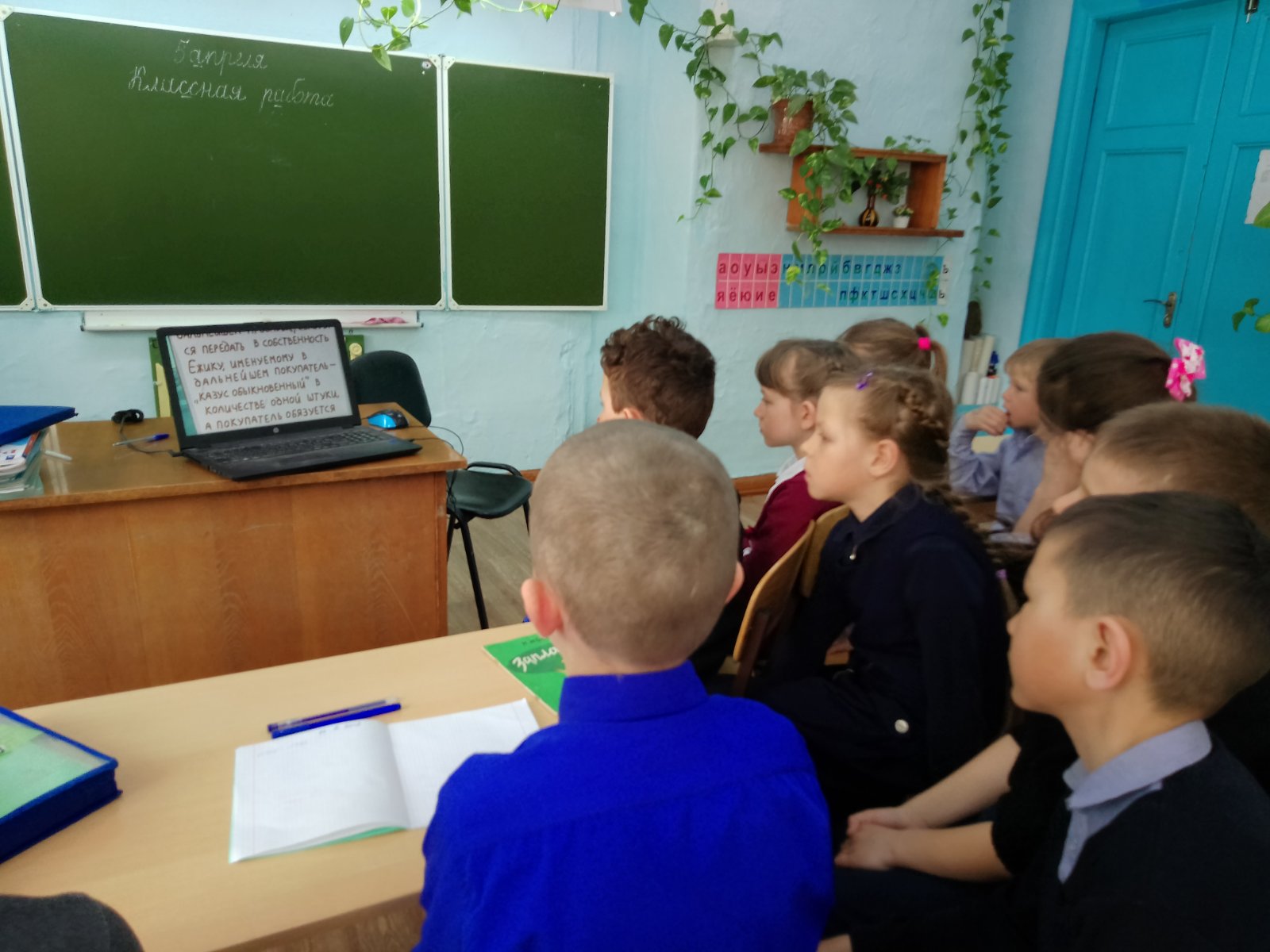 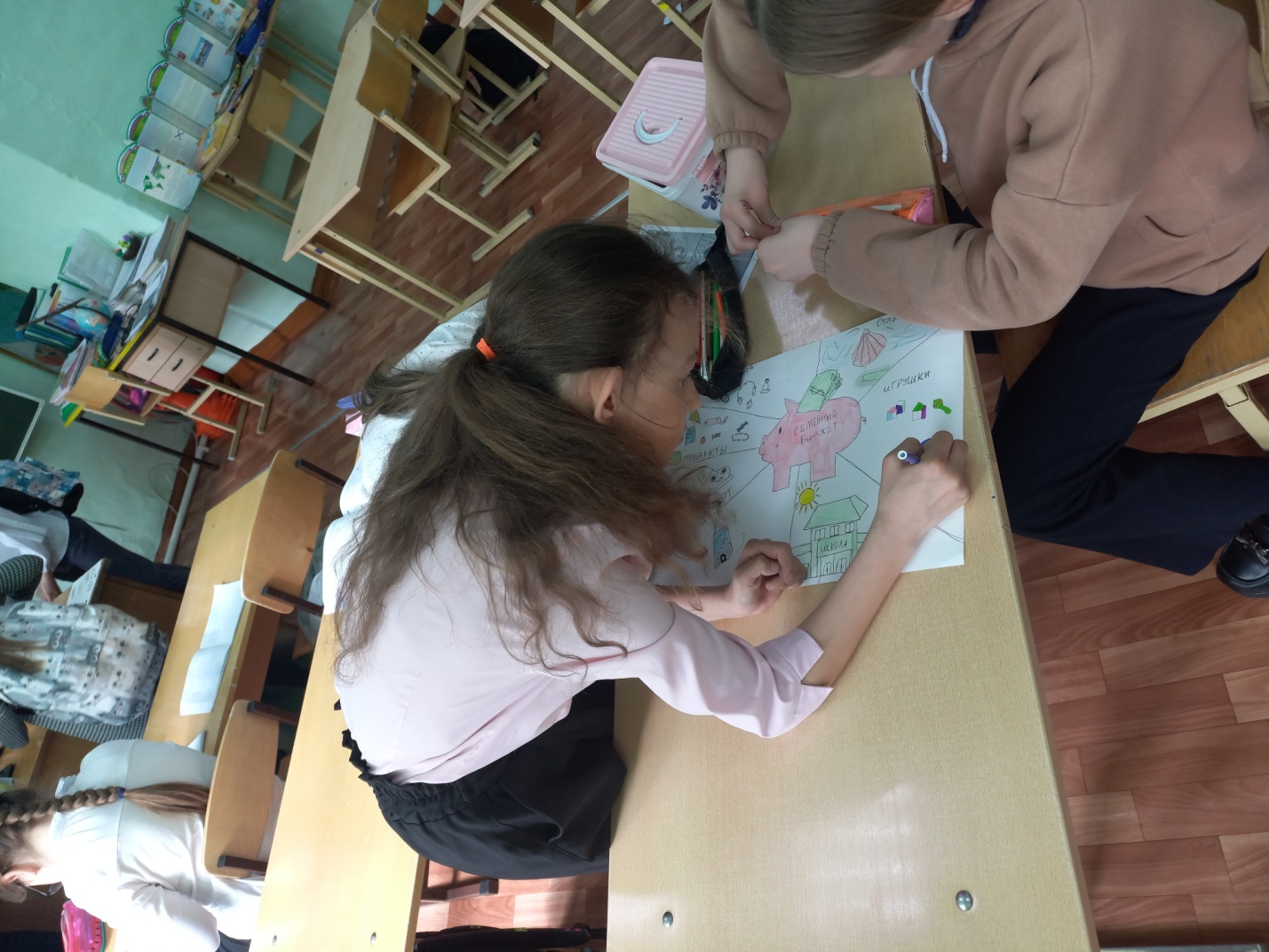 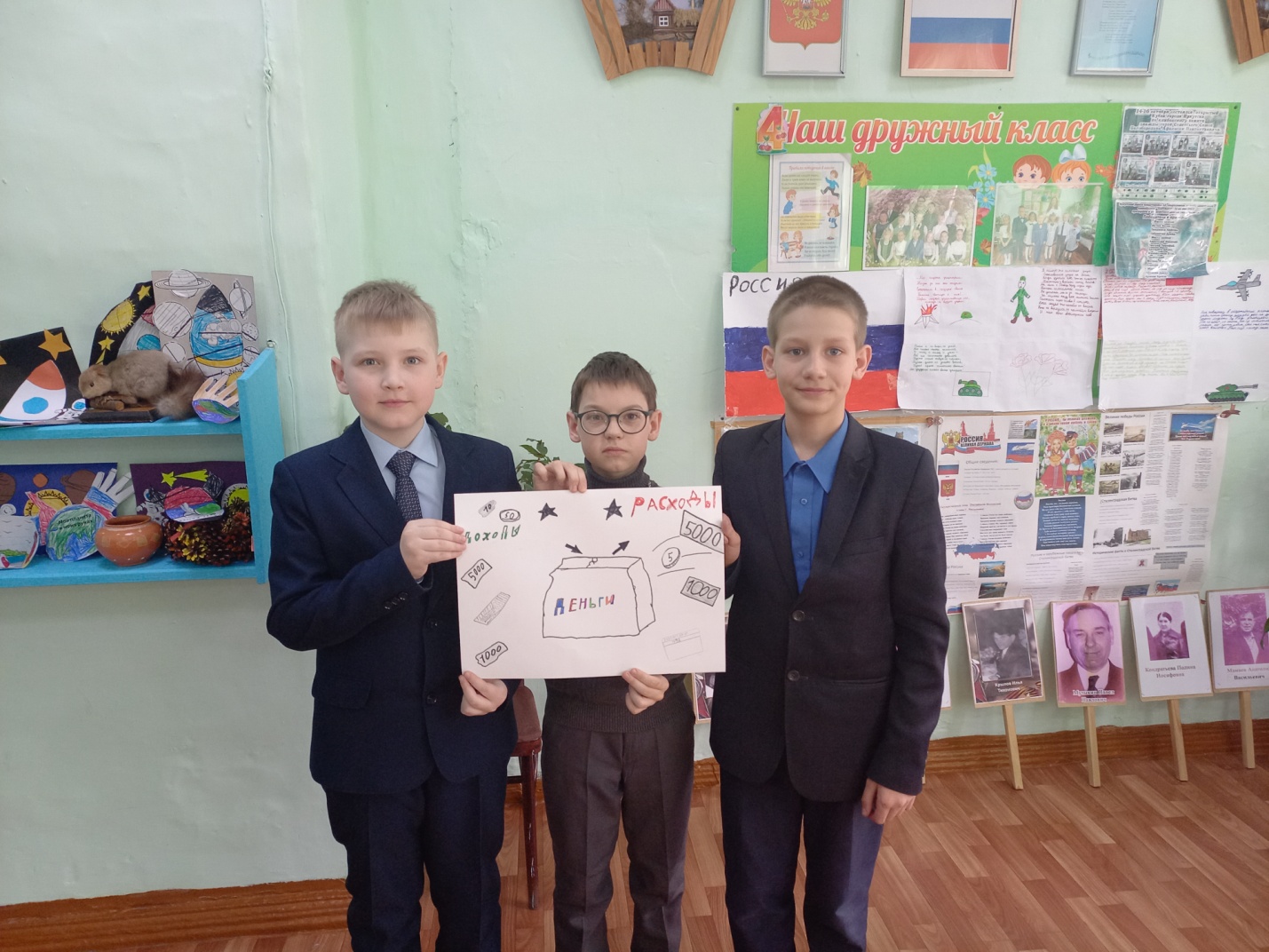 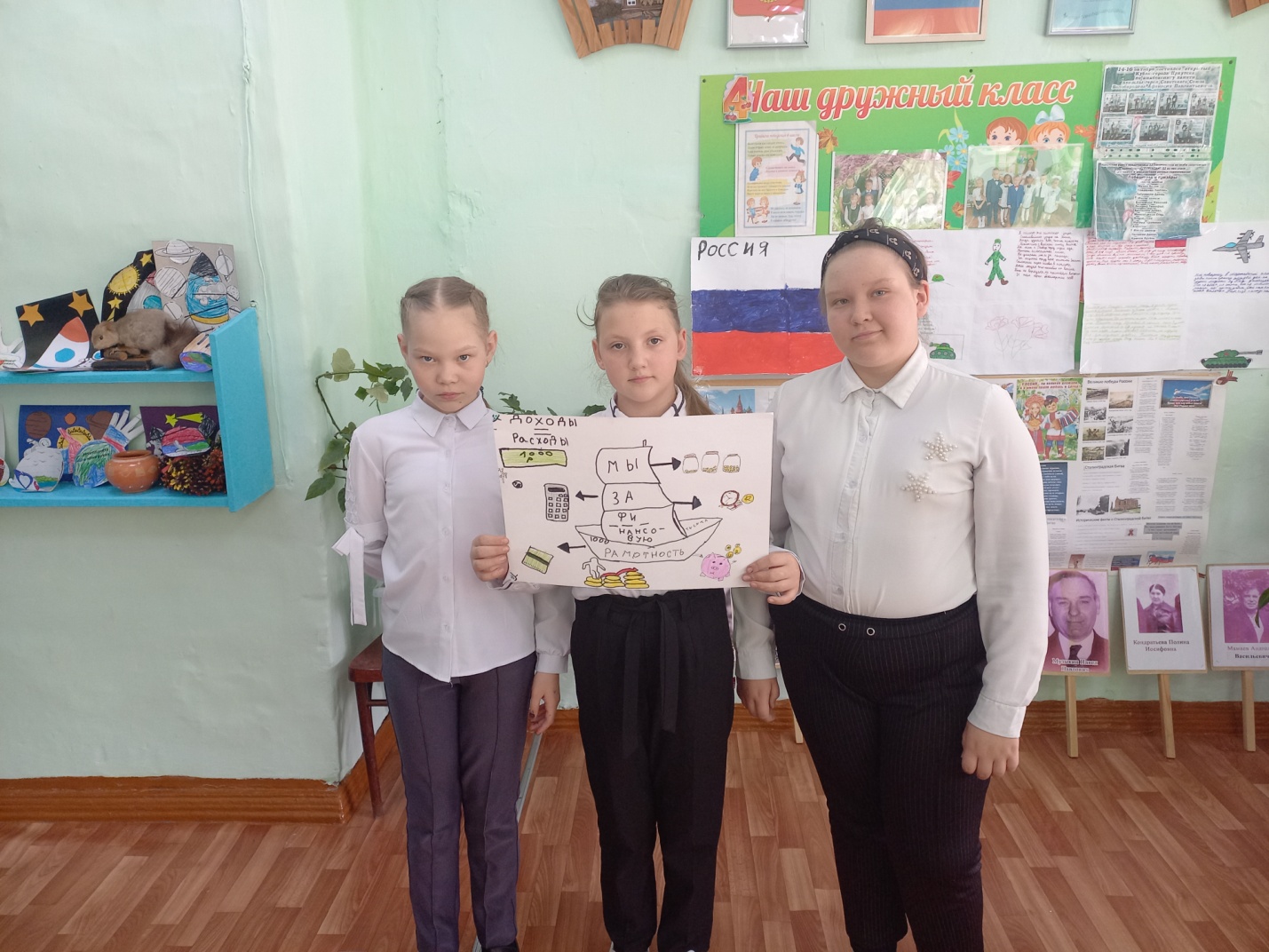 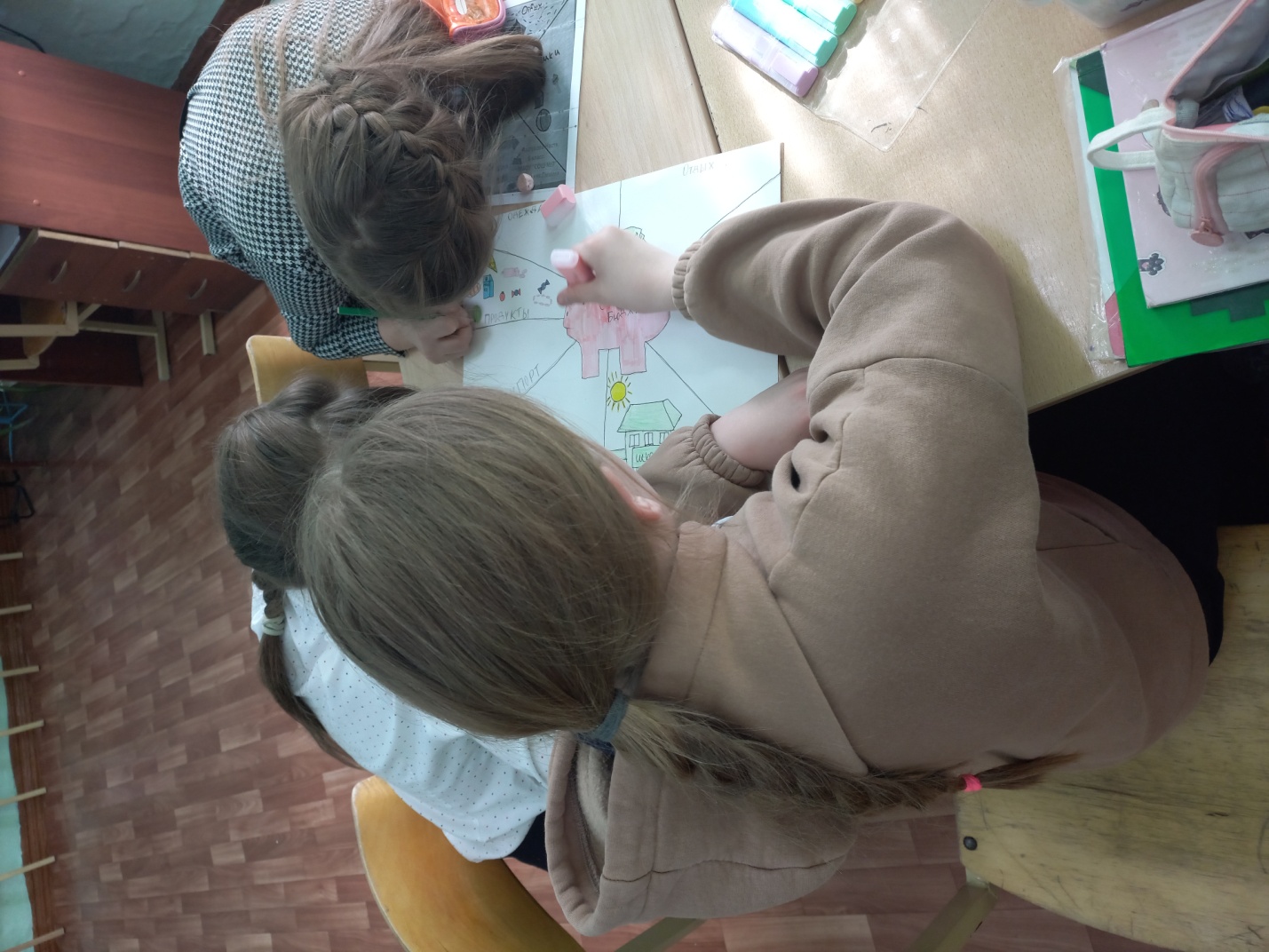 Наименование мероприятий Участники (классы, количество обучающихся)Дата проведения Просмотр видеороликов от экспертов, их оценка  13 обучающихся,3 класс4 апреля 2023Уроки  финансовой грамотности с героями мультсериала «Смешарики»28 обучающихся,2 и 4 класс5 апреля 2023 Проведение уроков по финансовой грамотности с использованием материалов, разработанных Дирекцией финансовой грамотности НИФИ Минфина России с 03.042023 по 10.04.202315 обучающихся, 4 класса4 апреля  2023Игра-викторина «Знатоки финансовой грамотности» Обучающихся, 3 и 1 класс3 апреля 2023Плакат «Мы за финансовую грамотность»15 обучающихся, 4 класс3 апреля 2023занятие «Путешествие в страну Финансов»во второй разновозрастной группе- 23 воспитанника6 апреля  2023